REGRESO A LA FORMA: ZENITH RECUPERA EL PRIMER MODELO DEFY DE 1969Tras las aclamadas y codiciadas reproducciones de modelos históricos de El Primero de los años 60 y 70, la Manufactura Zenith ha centrado su atención en otra extraordinaria pieza de 1969: Presentamos el DEFY Revival A3642, una reinterpretación moderna del primer modelo DEFY.Aunque el año 1969 continúe marcando un hito para Zenith y la relojería en general debido a la presentación del calibre El Primero, otra sorpresa de la Manufactura que también debutó ese mismo año fue la colección DEFY. Posicionándose firmemente en contra de la tendencia de relojes de cuarzo que amenazaba con diezmar la relojería tradicional suiza, Zenith demostró que los movimientos mecánicos estaban aquí para quedarse mediante la creación de un reloj con un diseño singularmente vanguardista y con una robustez con los que los relojes electrónicos producidos en serie no podían competir.El armazón de esta audaz mentalidad fue el DEFY A3642, que abrió a la Manufactura nuevas vías de diseño y rendimiento para explorar. El A3642 fue apodado acertadamente como el coffre-fort en francés, que puede traducirse como "bóveda bancaria" o "caja fuerte". Su atrevida caja octogonal combinada con un bisel de catorce caras exhibe audacia y robustez a través de líneas y facetas con una fuerte definición y con diferentes acabados, algo que se ha destilado en la colección DEFY de Zenith. Con su brazalete "escalera" de acero diseñado y fabricado por la famosa empresa Gay Frères, el DEFY original estaba sin duda a la vanguardia de los relojes deportivos con brazalete de acero y diseños extremadamente geométricos. El DEFY A3642 y su moderna reencarnación Revival, ambos con una estanqueidad de 30 ATM (300 metros), asegurada mediante una corona a rosca, son sin duda alguna relojes todoterreno aptos para cualquier ocasión.El DEFY Revival A3642, reproducido asombrosa y minuciosamente al detalle utilizando los planos de producción originales de 1969, recupera todos los detalles y los elementos de diseño singulares que lo hicieron tan atractivo en su época y que establecieron los códigos que siguen inspirando las referencias DEFY actuales. Su esfera gris cálido con un sorprendente efecto degradado que se oscurece en los bordes fue una de las primeras con este patrón en el momento de su presentación en 1969. Los inusuales índices horarios cuadrados aplicados presentan unas acanaladuras horizontales que transmiten una sensación de movimiento perpetuo. Las agujas anchas en forma de espada están rellenas de Super-LumiNova en un tono similar al del tritio que puede encontrarse en el modelo original. Éstas se combinan con un segundero en forma de paleta que constituye un elemento destacado en numerosos relojes Zenith de la época. De hecho, las únicas diferencias estéticas entre el Revival y su progenitor son el cristal de zafiro, el fondo de caja abierto y el tipo de pigmentos luminiscentes.La otra diferencia principal late en el interior. En lugar del sólido fondo de caja del modelo original blasonado con una estrella de cuatro puntas, la cual se convirtió en uno de los logotipos de la marca y un recurrente elemento de diseño en los años venideros, el DEFY A3642 cuenta con un fondo de caja abierto de zafiro que muestra el movimiento de manufactura automático Elite 670, que late a una frecuencia de 4 Hz (28 800 alt/h) y garantiza una reserva de marcha de 50 horas cuando se le da cuerda por completo.Con el DEFY Revival A3642, Zenith no solo recupera una de sus referencias más audaces y espectaculares de los años 60, sino que también pone de relieve la génesis singular de la colección más atrevida e innovadora de la Manufactura mediante el regreso a los orígenes.Manténgase atento ya que Zenith presentará próximamente un moderno sucesor del DEFY original con una arquitectura más elegante y moderna, así como con un nuevo nivel de rendimiento.ZENITH: TIME TO REACH YOUR STAR.Zenith existe para inspirar a las personas a perseguir sus sueños y convertirlos en realidad contra todo pronóstico. Desde su fundación en 1865, Zenith se ha convertido en la primera manufactura relojera en el sentido moderno del término, y sus relojes han acompañado a figuras extraordinarias que soñaron a lo grande y lucharon para lograr lo imposible, desde el vuelo histórico de Louis Blériot a través del Canal de la Mancha hasta el salto libre estratosférico de Felix Baumgartner que batió todos los récords. Zenith pone el foco sobre mujeres visionarias y revolucionarias de ayer y de hoy, celebrando sus logros y creando la plataforma DREAMHERS para que las mujeres compartan sus experiencias e inspiren a otras a hacer realidad sus sueños.Zenith utiliza exclusivamente sus propios movimientos, desarrollados y manufacturados de forma interna, en todos sus relojes. Desde la creación de El Primero en 1969, el primer calibre de cronógrafo automático del mundo, Zenith no ha dejado de dominar y perfeccionar la complicación, hasta alcanzar una precisión de décimas de segundo en las últimas líneas Chronomaster y de centésimas de segundo en la colección DEFY. Zenith ha dado forma al futuro de la relojería suiza desde 1865 acompañando a aquellos que se atreven a desafiar sus propios límites y a derribar barreras. The time to reach your star is now.DEFY REVIVAL A3642Referencia: 03.A3642.670/75.M3642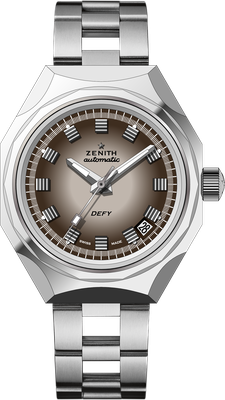 Puntos clave: Recuperación original del modelo de 1969, referencia A3642. Caja octogonal con el icónico bisel de catorce caras. Edición limitada de 250 ejemplares. Movimiento: Elite 670, automáticoFrecuencia: 28.800 alt/h (4 Hz)
Reserva de marcha: mín. 50 horas.Funciones: indicación central de horas y minutos. Segundero central. Indicación de la fecha a las 4:30 horas
Acabados:  Nueva masa oscilante con forma de estrella y acabado satinado
Precio: 6900 CHFMaterial: acero inoxidableEstanqueidad: 30 ATM.Diametro: 37mmEsfera: marrón con degradado
Índices: rodiados y facetados Agujas: rodiadas y facetadas, recubiertas de Super-LumiNova SLN C1.Brazalete y cierre: brazalete "troquelado" de acero inoxidable.